			FARINGDON ART SOCIETY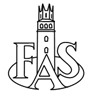 		Annual Exhibition Exhibitors Entry FormName: _______________________________________________Telephone_________________________Email:________________________________________________ Date______________________________Key to Categories:  O/A = Oils / Acrylics       W/G = Watercolour / Gouache         P/D = Pastel / Drawing                                  MM = Mixed Media and Printmaking          3D = Sculpture, Mosaics, Ceramics                                                                                                                                                   Soc. use onlyExhibitors Summary                                                                            Sales summary – Soc. use onlyI have read and agree to be bound by the exhibition rules. I certify that work submitted by me is original and not copied from any other artist’s work.Signature:______________________________________Date________________please keep a copy for your recordsTitle of framed painting or 3D work (in priority order)Category MediumPrice/NFSSold Receipt no12345Title of unframed workCards (Max 30)  @£1.50  @£2.00  @2.50   Total cards   Total cardsNumber of cards at each priceTotal PiecesNoUnit costTotal costTotal costSales – ExhibitsSales – CardsTotal SalesSales – ExhibitsSales – CardsTotal Sales££££££Framed worksLess commission (10%)Less commission (10%)££3D workNet sum due to ExhibitorNet sum due to Exhibitor££Unframed paintings/printsDate of paymentDate of paymentTotal cost of exhibits(payable to FAS)Signature of TreasurerSignature of Treasurer